Проспект мира вл.119, стр.544Нежилое здание 283,7 кв.м., и право субаренды земельного участка площадью, 168 кв.м.Год постройки: 1994Назначение: НежилойСерия дома: индивидуальный проектЭтажей: 2Общая площадь дома: 283,7 кв.м.Лифт: отсутствует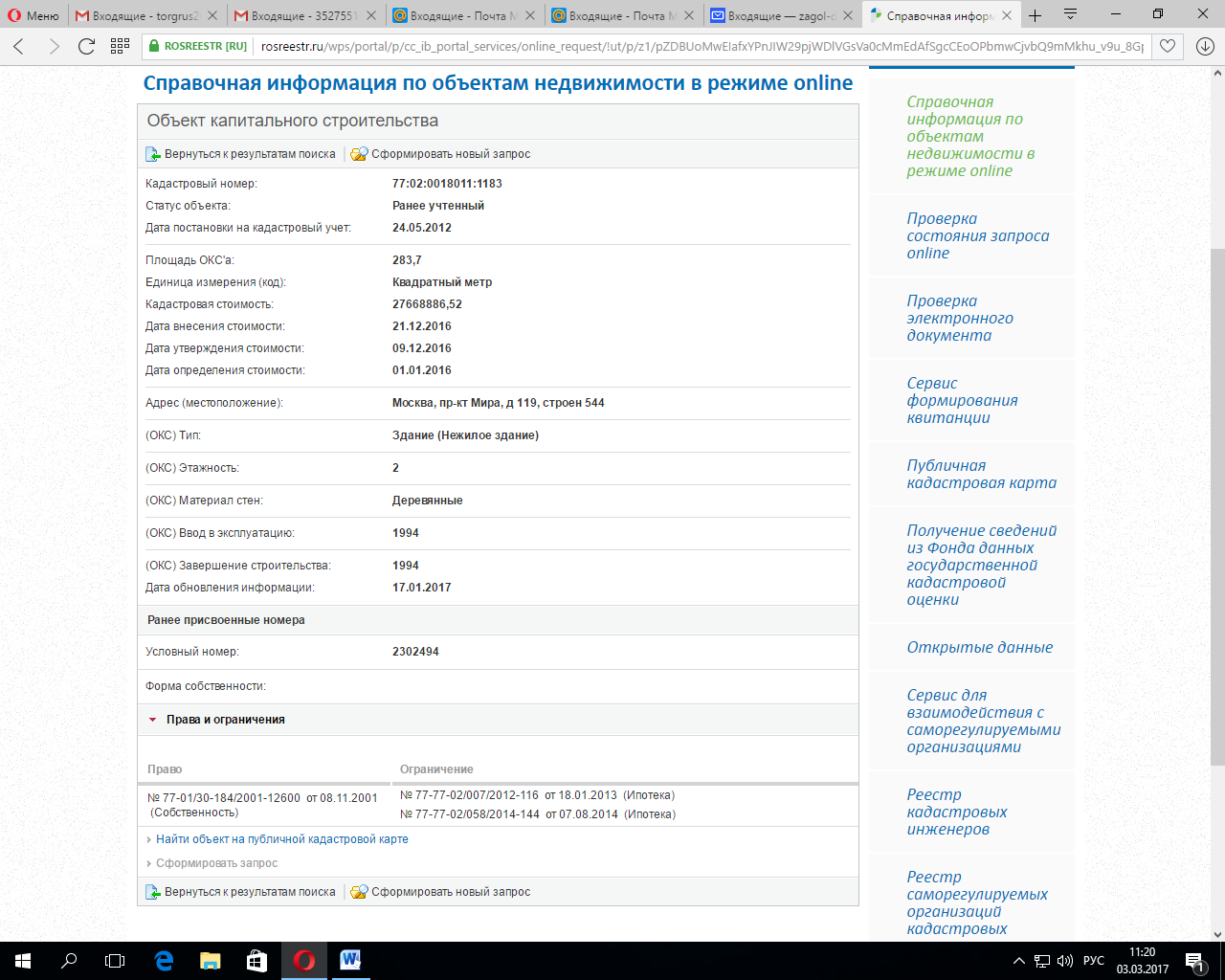 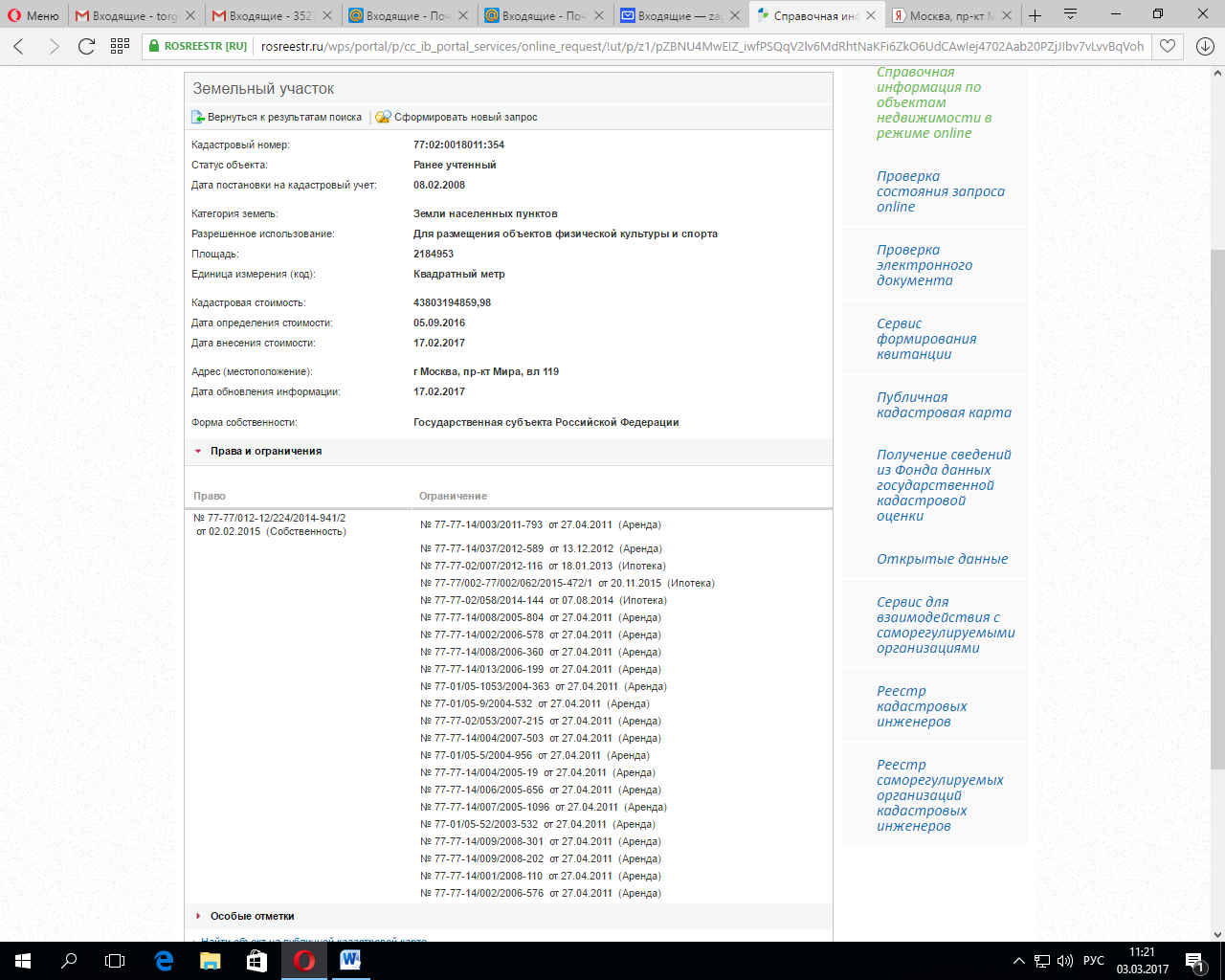 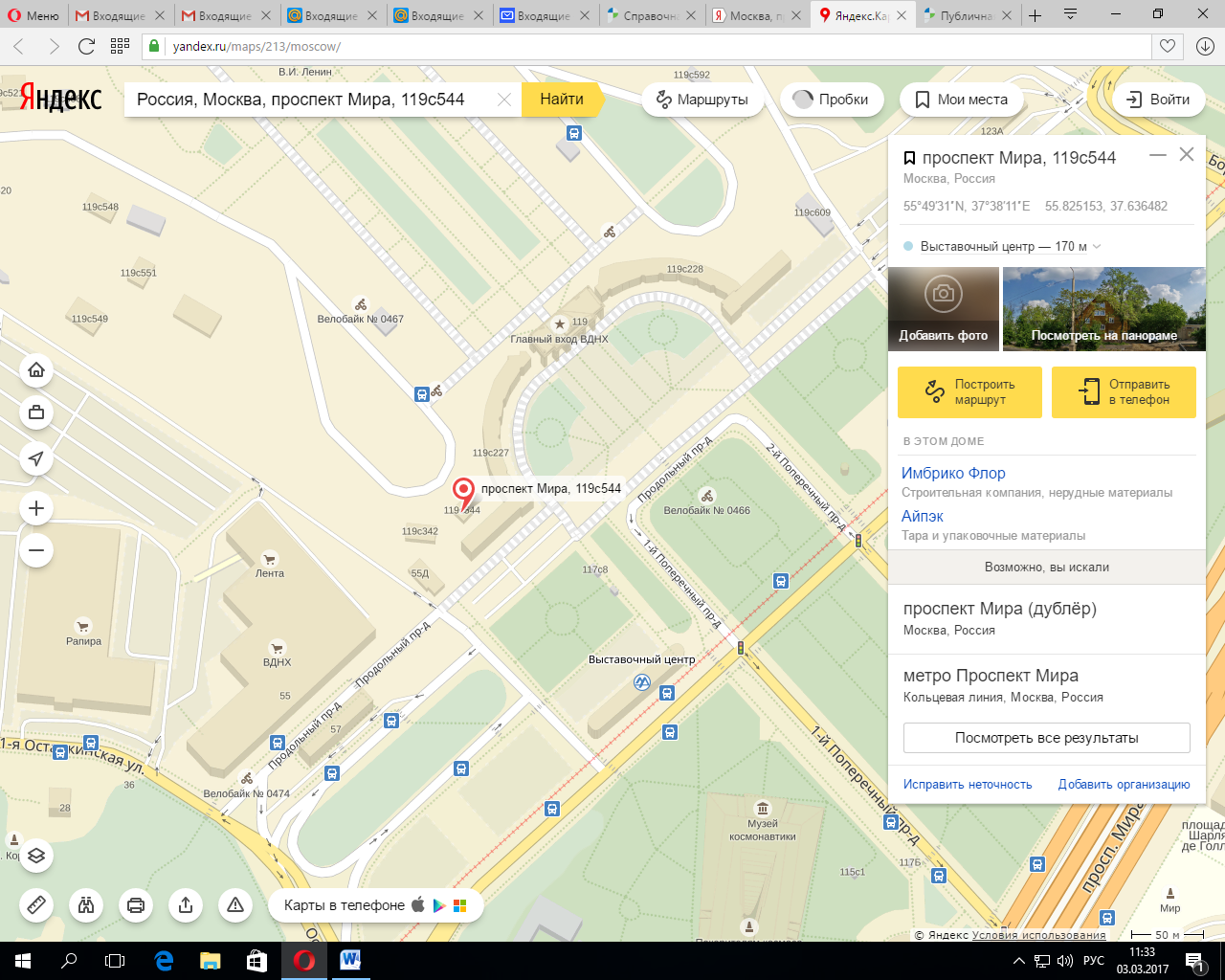 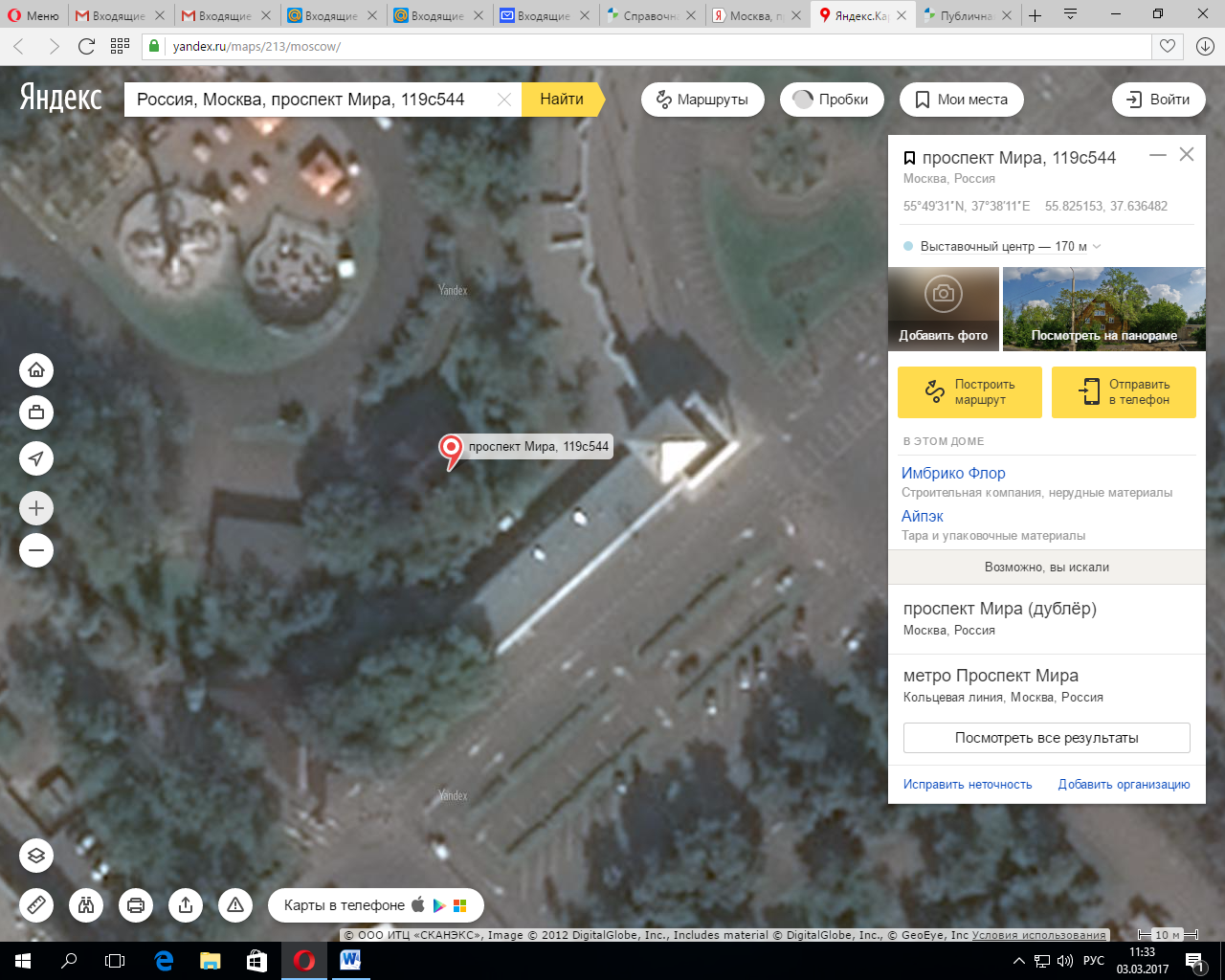 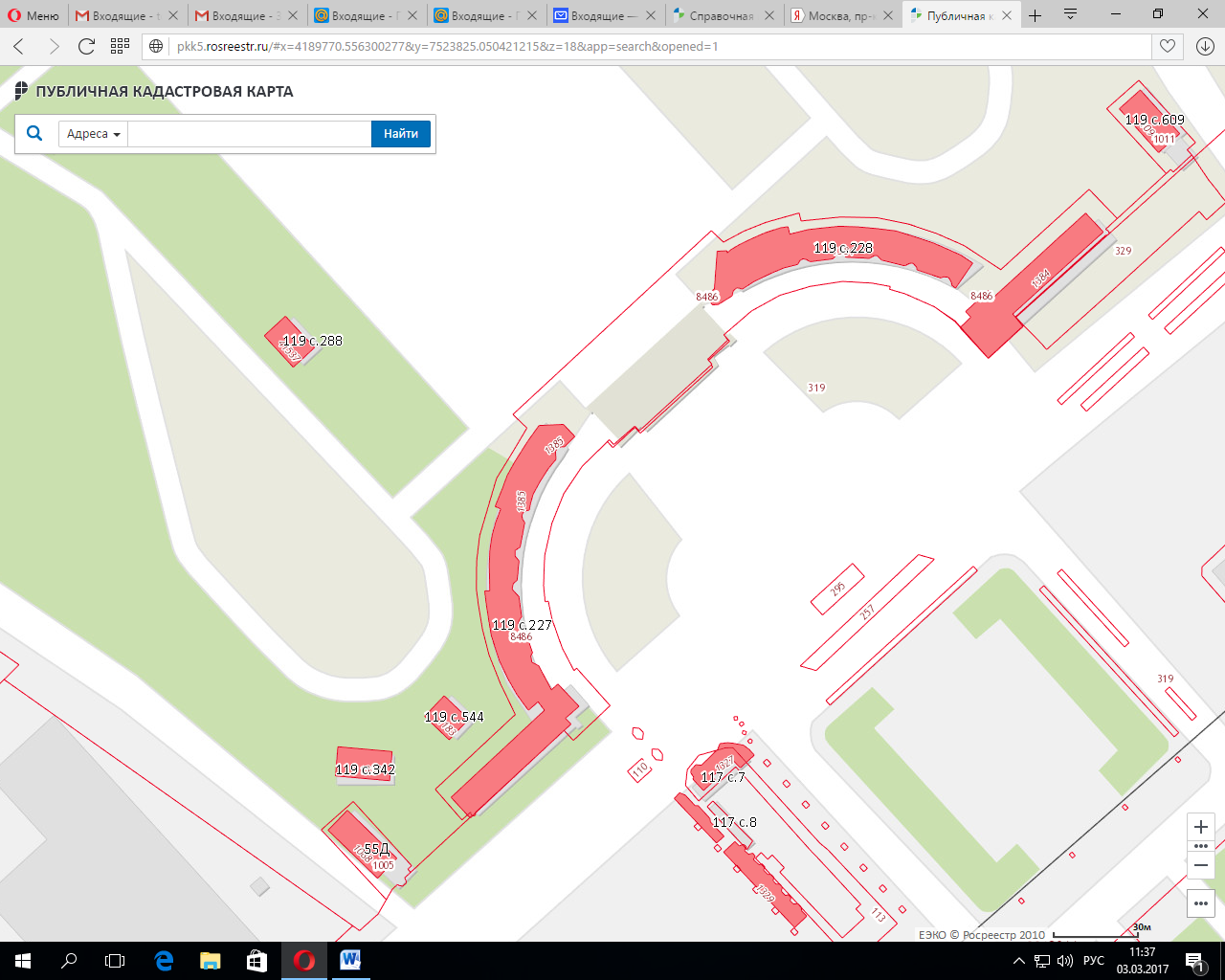 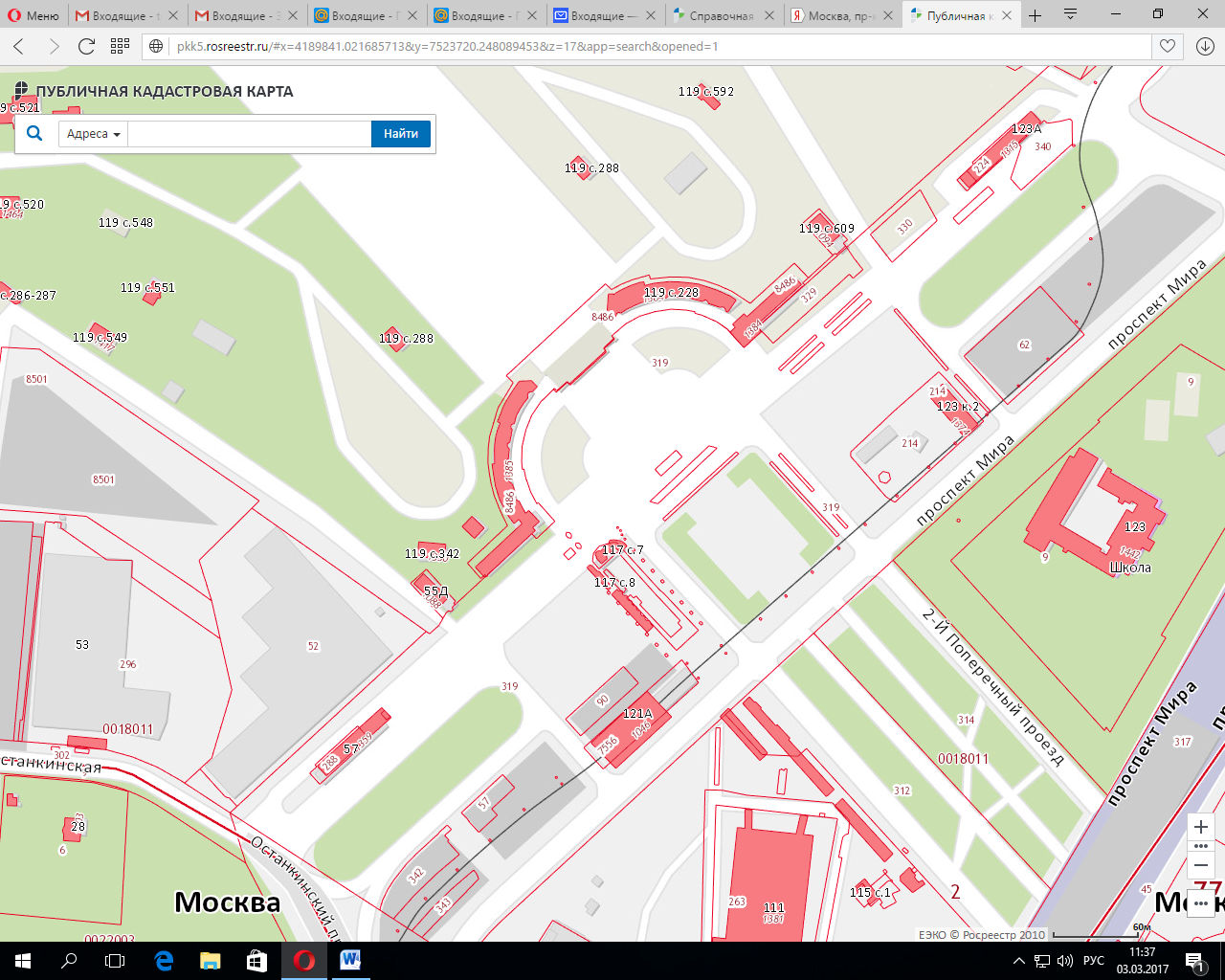 